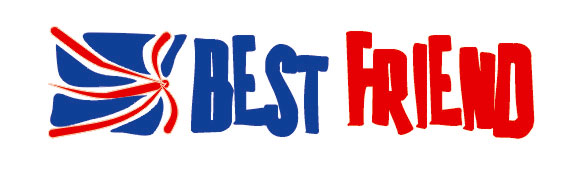 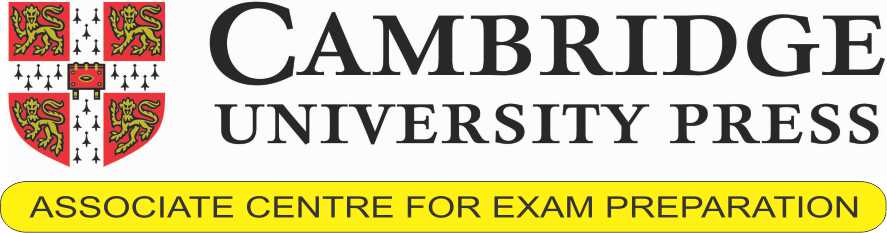 Cambridge University Press i Szkoła Języka Angielskiego Best Friend mają przyjemność zaprosić Państwa Dzieci do udziału w kursie  języka angielskiego dla najmłodszych w wieku od 2 – 6 lat. Greenman & The Magic Forest to czarujący kurs dla dzieci w wieku przedszkolnym oparty na przygodach dwójki dzieci, Nico i Sama oraz ich spotkaniu z magicznym opiekunem lasu.Kurs ten oparty jest na nauczaniu multisensorycznym – aktywizuje  kanały wzrokowy, słuchowy, ruchowy i uczuciowy pomagając dziecku przyswajać i uczyć się  języka obcego w sposób naturalny, podobnie  jak uczy się języka ojczystego.Dodatkowym atutem tego kursu jest dostępność do aplikacji –App, gdzie udostępnione są gry interaktywne,  historyjki ,piosenki ( materiał utrwalający zdobyte umiejętności podczas lekcji ) z których dziecko  korzysta w domu  bawiąc się.W obecnie zaistniałych okolicznościach kurs ten może  być również prowadzony lub  kontynuowany  online.Istnieje możliwość przeprowadzenia lekcji pokazowej z udziałem Państwa dzieci w ich przedszkolu.Szczegółowych informacji udzielam pod tel. 606 299 339                                                                                                       Serdecznie zapraszam,                                                                                                 Joanna Zawadzińska-Żyra                                                                                             Dyrektor Szkoły Best Friend